Illustrationsmaterial Hello! und Unit 11/2Green Line 1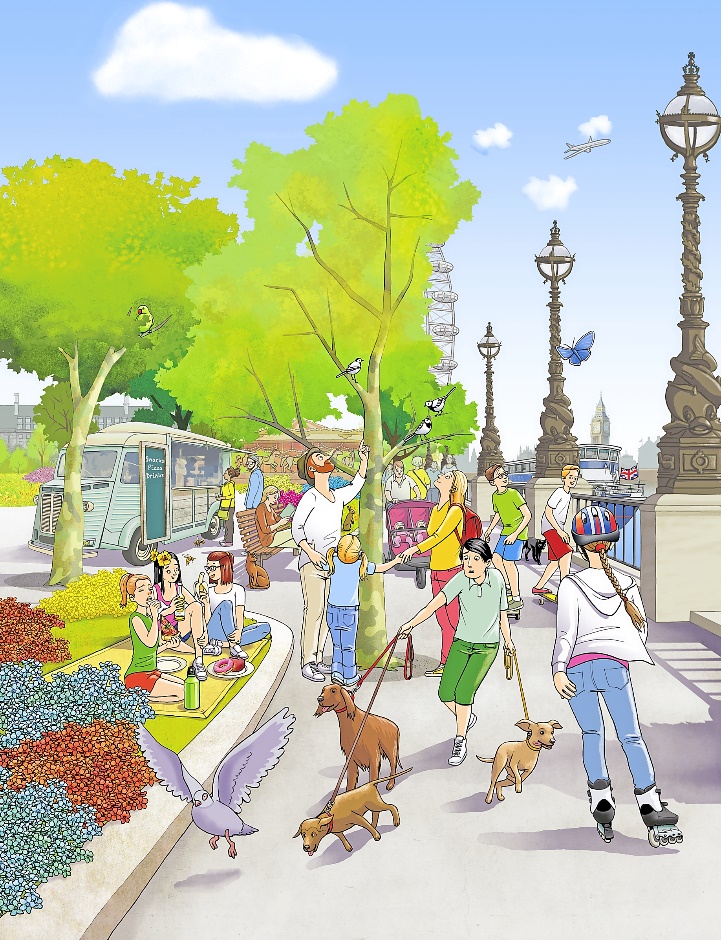 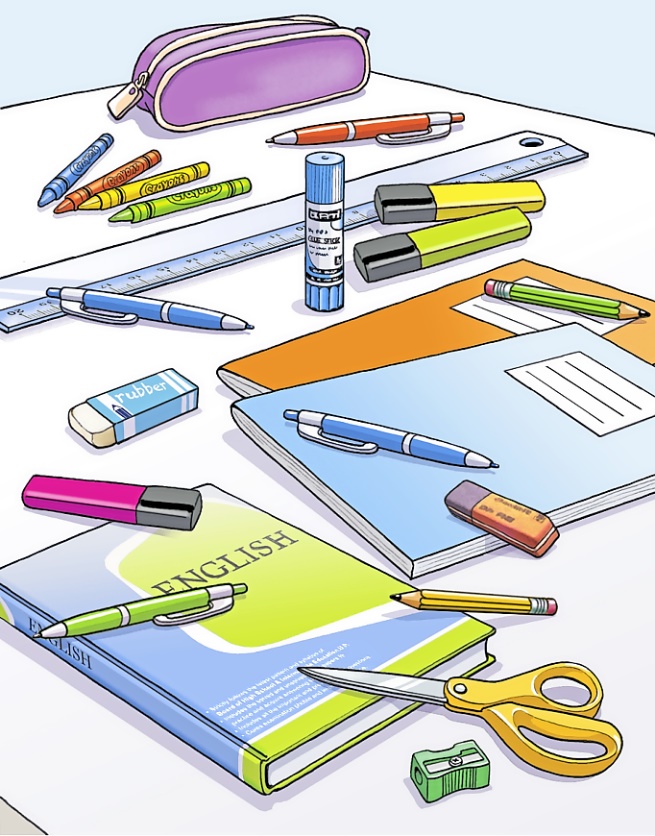 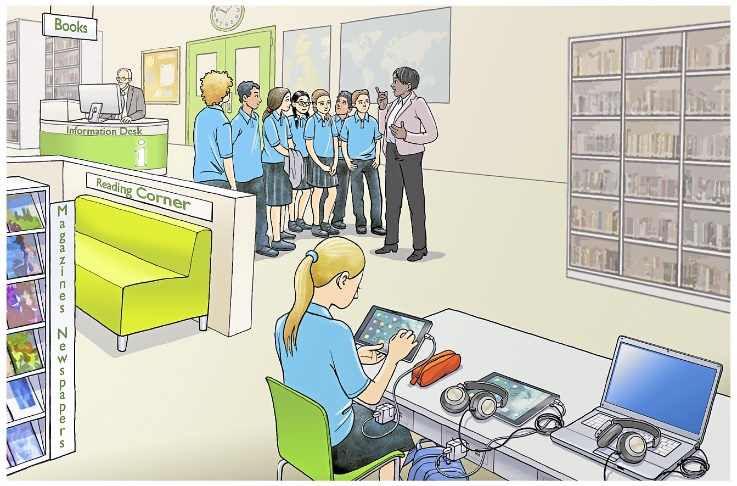 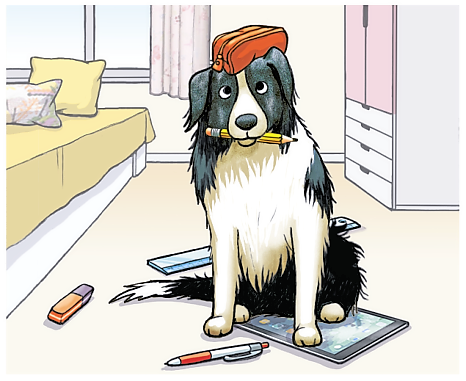 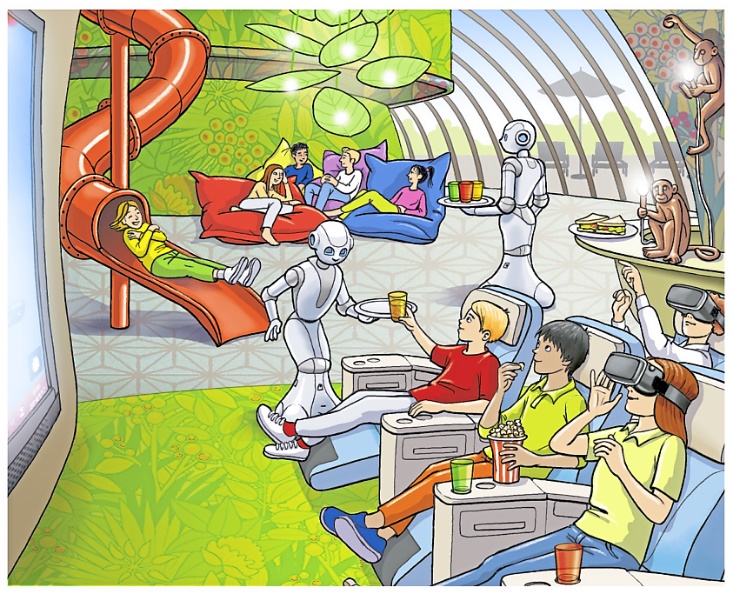 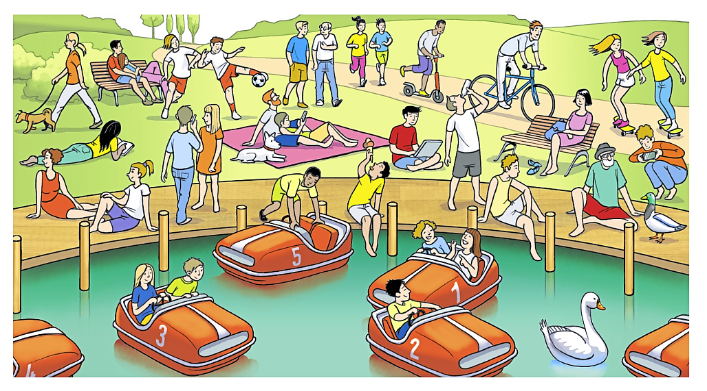 2/2Green Line 1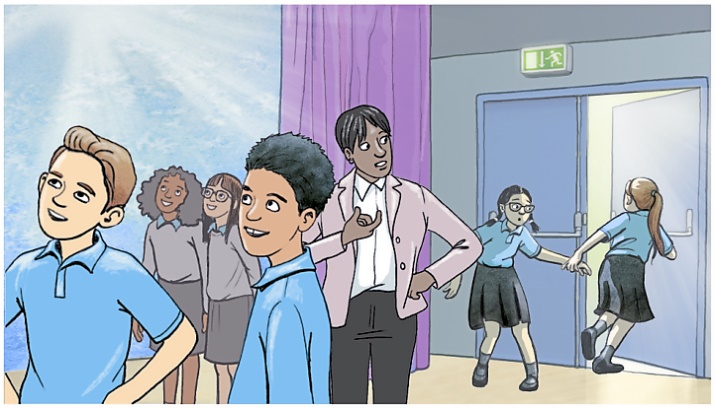 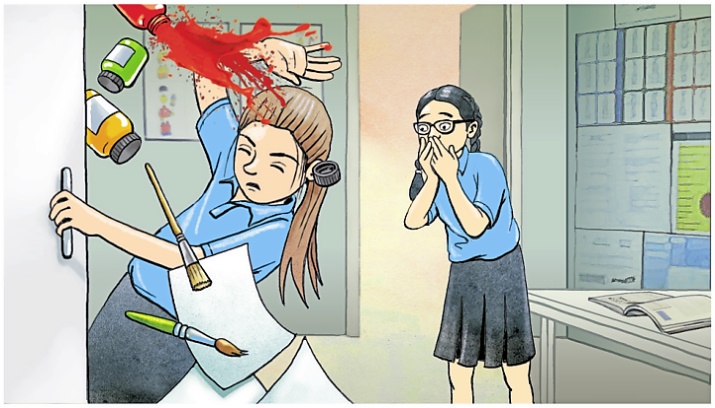 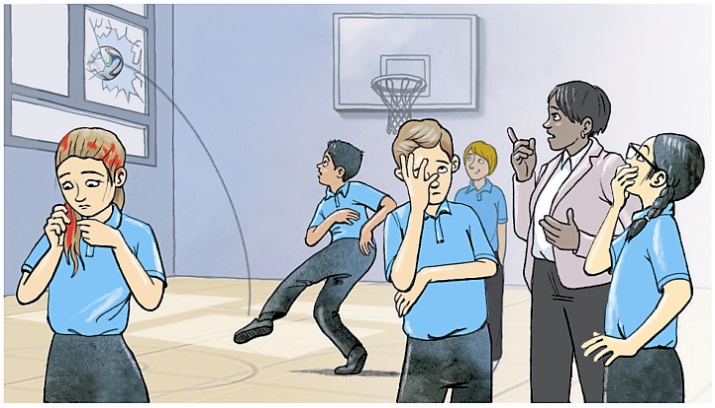 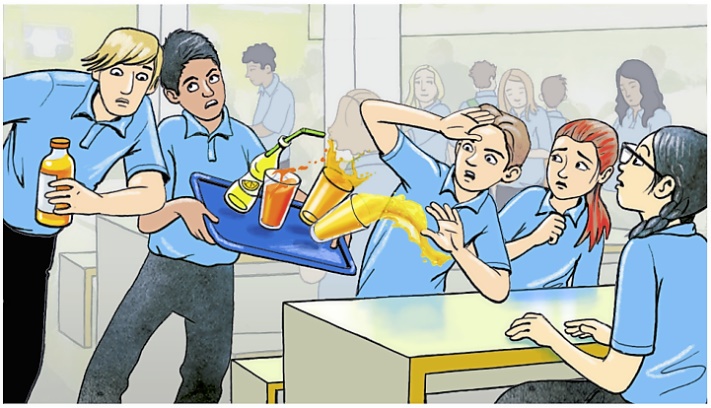 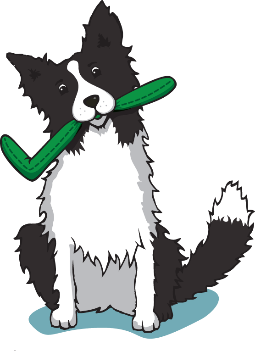 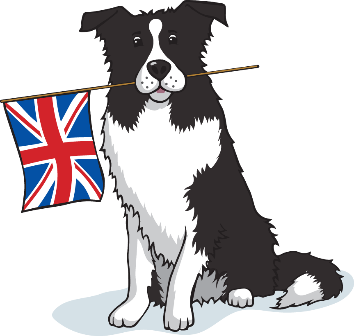 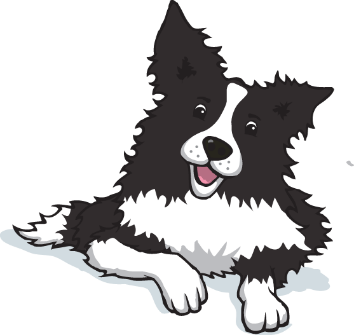 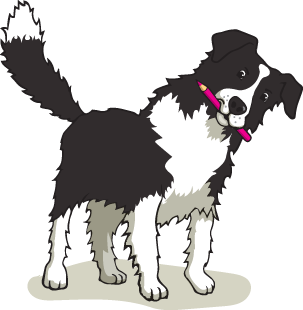 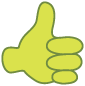 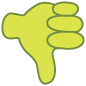 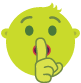 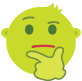 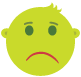 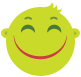 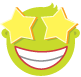 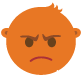 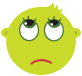 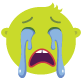 